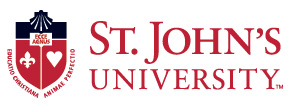 BENEFICIARY DESIGNATION FORMPLEASE RETURN THIS FORM TO THE EMPLOYEE BENEFITS OFFICE, University CenterApplicant DataApplicant DataApplicant DataApplicant DataApplicant DataApplicant DataApplicant DataApplicant DataApplicant DataApplicant DataApplicant DataNameNameSocial Security #AddressAddressPhone #Beneficiary DesignationBasic/Supplemental Life and Travel Accident InsurancePlease indicate the desired percentage for each beneficiary and for each benefit.  If a percentage amount for each beneficiary is not indicated or if the percentages do not equal 100%, then the benefit for each product will be paid equally to each named beneficiary.Beneficiary DesignationBasic/Supplemental Life and Travel Accident InsurancePlease indicate the desired percentage for each beneficiary and for each benefit.  If a percentage amount for each beneficiary is not indicated or if the percentages do not equal 100%, then the benefit for each product will be paid equally to each named beneficiary.Beneficiary DesignationBasic/Supplemental Life and Travel Accident InsurancePlease indicate the desired percentage for each beneficiary and for each benefit.  If a percentage amount for each beneficiary is not indicated or if the percentages do not equal 100%, then the benefit for each product will be paid equally to each named beneficiary.Beneficiary DesignationBasic/Supplemental Life and Travel Accident InsurancePlease indicate the desired percentage for each beneficiary and for each benefit.  If a percentage amount for each beneficiary is not indicated or if the percentages do not equal 100%, then the benefit for each product will be paid equally to each named beneficiary.Beneficiary DesignationBasic/Supplemental Life and Travel Accident InsurancePlease indicate the desired percentage for each beneficiary and for each benefit.  If a percentage amount for each beneficiary is not indicated or if the percentages do not equal 100%, then the benefit for each product will be paid equally to each named beneficiary.Beneficiary DesignationBasic/Supplemental Life and Travel Accident InsurancePlease indicate the desired percentage for each beneficiary and for each benefit.  If a percentage amount for each beneficiary is not indicated or if the percentages do not equal 100%, then the benefit for each product will be paid equally to each named beneficiary.Beneficiary DesignationBasic/Supplemental Life and Travel Accident InsurancePlease indicate the desired percentage for each beneficiary and for each benefit.  If a percentage amount for each beneficiary is not indicated or if the percentages do not equal 100%, then the benefit for each product will be paid equally to each named beneficiary.Beneficiary DesignationBasic/Supplemental Life and Travel Accident InsurancePlease indicate the desired percentage for each beneficiary and for each benefit.  If a percentage amount for each beneficiary is not indicated or if the percentages do not equal 100%, then the benefit for each product will be paid equally to each named beneficiary.Beneficiary DesignationBasic/Supplemental Life and Travel Accident InsurancePlease indicate the desired percentage for each beneficiary and for each benefit.  If a percentage amount for each beneficiary is not indicated or if the percentages do not equal 100%, then the benefit for each product will be paid equally to each named beneficiary.Beneficiary DesignationBasic/Supplemental Life and Travel Accident InsurancePlease indicate the desired percentage for each beneficiary and for each benefit.  If a percentage amount for each beneficiary is not indicated or if the percentages do not equal 100%, then the benefit for each product will be paid equally to each named beneficiary.Beneficiary DesignationBasic/Supplemental Life and Travel Accident InsurancePlease indicate the desired percentage for each beneficiary and for each benefit.  If a percentage amount for each beneficiary is not indicated or if the percentages do not equal 100%, then the benefit for each product will be paid equally to each named beneficiary.Beneficiary Name(First Name, M.I., Last Name)RelationshipRelationshipDate of birthSS#Address (No. Street, City, State, Zip Code)Address (No. Street, City, State, Zip Code)Address (No. Street, City, State, Zip Code)Basic Life PercentSupplemental Life PercentTravel Accident PercentPrimary        /       /-     -        /       /-     -        /       /-     -        /       /-     -        /       /-     -        /       /-     -If any of the above named Primary Beneficiaries predeceases me, the proceeds will be payable equally to the remaining Primary Beneficiary(ies) for each product.  The Contingent Beneficiary(ies)  below will only receive proceeds if all Primary Beneficiary(ies) for each product predeceases me.If any of the above named Primary Beneficiaries predeceases me, the proceeds will be payable equally to the remaining Primary Beneficiary(ies) for each product.  The Contingent Beneficiary(ies)  below will only receive proceeds if all Primary Beneficiary(ies) for each product predeceases me.If any of the above named Primary Beneficiaries predeceases me, the proceeds will be payable equally to the remaining Primary Beneficiary(ies) for each product.  The Contingent Beneficiary(ies)  below will only receive proceeds if all Primary Beneficiary(ies) for each product predeceases me.If any of the above named Primary Beneficiaries predeceases me, the proceeds will be payable equally to the remaining Primary Beneficiary(ies) for each product.  The Contingent Beneficiary(ies)  below will only receive proceeds if all Primary Beneficiary(ies) for each product predeceases me.If any of the above named Primary Beneficiaries predeceases me, the proceeds will be payable equally to the remaining Primary Beneficiary(ies) for each product.  The Contingent Beneficiary(ies)  below will only receive proceeds if all Primary Beneficiary(ies) for each product predeceases me.If any of the above named Primary Beneficiaries predeceases me, the proceeds will be payable equally to the remaining Primary Beneficiary(ies) for each product.  The Contingent Beneficiary(ies)  below will only receive proceeds if all Primary Beneficiary(ies) for each product predeceases me.If any of the above named Primary Beneficiaries predeceases me, the proceeds will be payable equally to the remaining Primary Beneficiary(ies) for each product.  The Contingent Beneficiary(ies)  below will only receive proceeds if all Primary Beneficiary(ies) for each product predeceases me.If any of the above named Primary Beneficiaries predeceases me, the proceeds will be payable equally to the remaining Primary Beneficiary(ies) for each product.  The Contingent Beneficiary(ies)  below will only receive proceeds if all Primary Beneficiary(ies) for each product predeceases me.If any of the above named Primary Beneficiaries predeceases me, the proceeds will be payable equally to the remaining Primary Beneficiary(ies) for each product.  The Contingent Beneficiary(ies)  below will only receive proceeds if all Primary Beneficiary(ies) for each product predeceases me.If any of the above named Primary Beneficiaries predeceases me, the proceeds will be payable equally to the remaining Primary Beneficiary(ies) for each product.  The Contingent Beneficiary(ies)  below will only receive proceeds if all Primary Beneficiary(ies) for each product predeceases me.If any of the above named Primary Beneficiaries predeceases me, the proceeds will be payable equally to the remaining Primary Beneficiary(ies) for each product.  The Contingent Beneficiary(ies)  below will only receive proceeds if all Primary Beneficiary(ies) for each product predeceases me.Contingent        /       /-     -        /       /-     -      /       /-     -      /       /-     -AuthorizationI certify the above information to be correct and true to the best of my knowledge.This beneficiary designation shall be subject to the applicable plan documents and summary plan descriptions.   fully intends to maintain these plans indefinitely.  However, it reserves the right, subject to applicable collective bargaining agreements, to terminate, suspend, discontinue or amend the Plan(s) at any time and for any reason.X_________________________________________                                           ___________________________                   Employee Signature                                                                                               Date